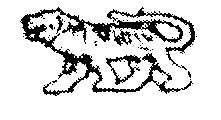 АДМИНИСТРАЦИЯ  ГРИГОРЬЕВСКОГО  СЕЛЬСКОГО  ПОСЕЛЕНИЯМИХАЙЛОВСКОГО  МУНИЦИПАЛЬНОГО   РАЙОНАПРИМОРСКОГО    КРАЯПОСТАНОВЛЕНИЕ06.03.2017г.                                                  с. Григорьевка                                                   № 12Об отмене постановления  от 05.08.2015г. №103 «Об утверждении административного регламента по предоставлению муниципальной услуги "Перевод земель или земельных участков в составе таких земель из одной категории в другую"В соответствии с Федеральными законами от 06.10.2003г. № 131-ФЗ "Об общих принципах организации местного самоуправления в Российской Федерации", от 27.07.2010г. № 210-ФЗ "Об организации предоставления государственных и муниципальных услуг», Уставом Григорьевского сельского поселения, с целью устранения противоречий МПА требованиям действующего законодательства, на основании Протеста прокуратуры  Михайловского района от 10.02.2017г. №7-22-2017/465 с вход. от 28.02.2017г. №124, администрация Григорьевского сельского поселенияПОСТАНОВЛЯЕТ: Постановления  от 05.08.2015г. №103 «Об утверждении административного регламента по предоставлению муниципальной услуги "Перевод земель или земельных участков в составе таких земель из одной категории в другую"   - отменить.Обнародовать настоящее постановление в местах, установленных Уставом Григорьевского сельского поселения.Настоящее  постановление  вступает в силу со дня его официального обнародования.Контроль за исполнением настоящего постановления оставляю за собой.Глава Григорьевского сельского поселения,глава администрации поселения                                                                            А.С. Дрёмин